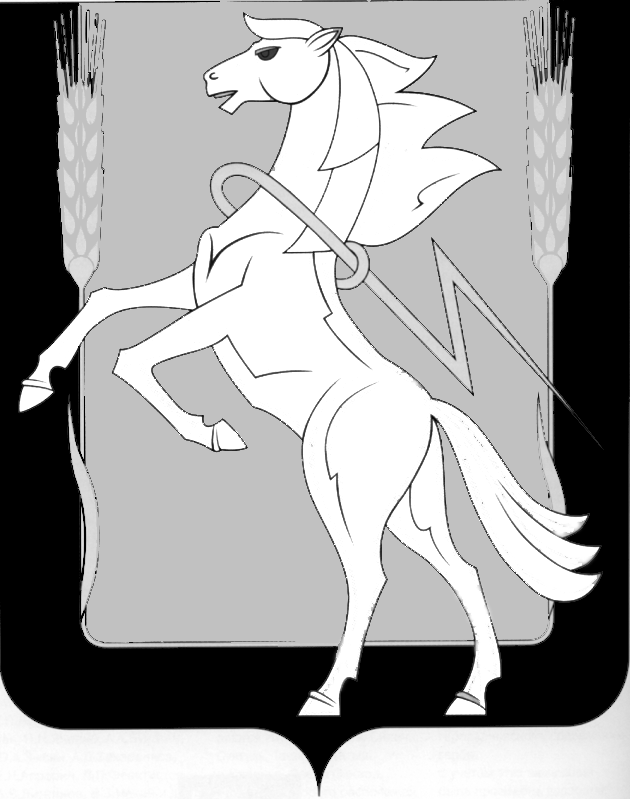 СОБРАНИЕ ДЕПУТАТОВ СОСНОВСКОГОМУНИЦИПАЛЬНОГО РАЙОНАЧЕТВЕРТОГО  СОЗЫВАР Е Ш Е Н И Е от 21.08.2013 года № 618О внесении изменений и дополнений 							в Устав Сосновского муниципального районаСобрание депутатов Сосновского муниципального района четвертого созыва РЕШАЕТ:Внести в Устав Сосновского муниципального района следующие изменения и дополнения:1) В статье 5:а) подпункт 4 пункта 1 изложить в следующей редакции:«4) организация в границах муниципального района электро- и газоснабжения поселений в пределах полномочий, установленных законодательством Российской Федерации;»;б) подпункт 15 пункта 1 изложить в следующей редакции:«15) утверждение схемы размещения рекламных конструкций, выдача разрешений на установку и эксплуатацию рекламных конструкций на территории муниципального района, аннулирование таких разрешений, выдача предписаний о демонтаже самовольно установленных рекламных конструкций на территории муниципального района, осуществляемые в соответствии с Федеральным законом от 13 марта 2006 года № 38-ФЗ «О рекламе»;»;в) подпункт 23 пункта 1 изложить в следующей редакции:«23) организация и осуществление мероприятий по территориальной обороне и гражданской обороне, защите населения и территории муниципального района от чрезвычайных ситуаций природного и техногенного характера;»;2) Абзац 3 пункта 3 статьи 20 изложить в следующей редакции:«Решения Собрания депутатов Сосновского муниципального района, затрагивающие права, свободы и обязанности человека и гражданина, вступают в силу после их официального опубликования.Официальным опубликованием решений Собрания депутатов Сосновского муниципального района считается публикация их полного текста в газете «Сосновская Нива» (в том числе в информационном бюллетене «Сосновская Нива»). Порядок официального опубликования решений Собрания депутатов Сосновского муниципального района устанавливается регламентом Собрания депутатов Сосновского муниципального района.»;3) Абзац 3 пункта 2 статьи 28 изложить в следующей редакции:«Постановления, изданные в пределах полномочий Главы муниципального района, затрагивающие права, свободы и обязанности человека и гражданина, вступают в силу после их официального опубликования.Официальным опубликованием постановлений, изданных в пределах полномочий Главы муниципального района, считается публикация их полного текста в газете «Сосновская Нива» (в том числе в информационном бюллетене «Сосновская Нива»).»;4) Статью 29 дополнить подпунктом 1.1. следующего содержания: «1.1. Полномочия Главы муниципального района прекращаются досрочно также в связи с утратой доверия Президента Российской Федерации в случаях:1) несоблюдения Главой муниципального района, их супругами и несовершеннолетними детьми запрета, установленного Федеральным законом «О запрете отдельным категориям лиц открывать и иметь счета (вклады), хранить наличные денежные средства и ценности в иностранных банках, расположенных за пределами территории Российской Федерации, владеть и (или) пользоваться иностранными финансовыми инструментами;2) установления в отношении избранных на муниципальных выборах Главы муниципального района факта открытия или наличия счетов (вкладов), хранения наличных денежных средств и ценностей в иностранных банках, расположенных за пределами территории Российской Федерации, владения и (или) пользования иностранными финансовыми инструментами в период, когда указанное лицо было зарегистрировано в качестве кандидата на выборах Главы муниципального района.»;5) В статье 32:а) подпункт 4 пункта 1 изложить в следующей редакции:«4) организация в границах муниципального района электро- и газоснабжения поселений в пределах полномочий, установленных законодательством Российской Федерации;»;б) подпункт 16 пункта 1 изложить в следующей редакции:«16) утверждение схемы размещения рекламных конструкций, выдача разрешений на установку и эксплуатацию рекламных конструкций на территории муниципального района, аннулирование таких разрешений, выдача предписаний о демонтаже самовольно установленных рекламных конструкций на территории муниципального района, осуществляемые в соответствии с Федеральным законом от 13 марта 2006 года N 38-ФЗ «О рекламе»;»;в) подпункт 24 пункта 1 изложить в следующей редакции:«24) организация и осуществление мероприятий по территориальной обороне и гражданской обороне, защите населения и территории муниципального района от чрезвычайных ситуаций природного и техногенного характера;».2. Настоящее решение подлежит официальному опубликованию в газете «Сосновская Нива» после его государственной регистрации в территориальном органе уполномоченного федерального органа исполнительной власти в сфере регистрации уставов муниципальных образований.3. Настоящее решение вступает в силу после дня официального опубликования в соответствии с законодательством Российской Федерации.